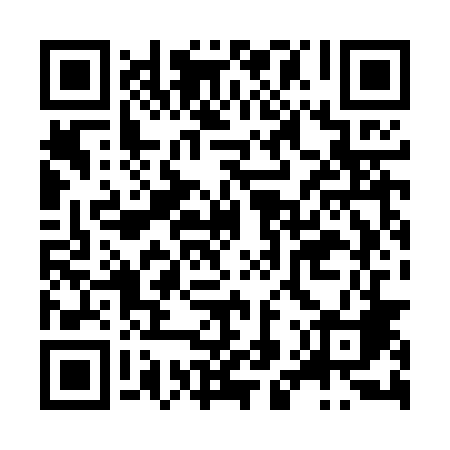 Ramadan times for Milinow, PolandMon 11 Mar 2024 - Wed 10 Apr 2024High Latitude Method: Angle Based RulePrayer Calculation Method: Muslim World LeagueAsar Calculation Method: HanafiPrayer times provided by https://www.salahtimes.comDateDayFajrSuhurSunriseDhuhrAsrIftarMaghribIsha11Mon4:154:156:0911:563:485:445:447:3112Tue4:134:136:0611:563:495:465:467:3313Wed4:114:116:0411:553:515:485:487:3514Thu4:084:086:0211:553:525:495:497:3715Fri4:054:056:0011:553:545:515:517:3816Sat4:034:035:5711:553:555:535:537:4017Sun4:004:005:5511:543:575:555:557:4218Mon3:583:585:5311:543:585:565:567:4419Tue3:553:555:5011:543:595:585:587:4620Wed3:533:535:4811:534:016:006:007:4821Thu3:503:505:4611:534:026:026:027:5022Fri3:473:475:4311:534:036:036:037:5223Sat3:443:445:4111:524:056:056:057:5524Sun3:423:425:3911:524:066:076:077:5725Mon3:393:395:3611:524:086:096:097:5926Tue3:363:365:3411:524:096:106:108:0127Wed3:333:335:3211:514:106:126:128:0328Thu3:313:315:2911:514:116:146:148:0529Fri3:283:285:2711:514:136:156:158:0730Sat3:253:255:2511:504:146:176:178:1031Sun4:224:226:2212:505:157:197:199:121Mon4:194:196:2012:505:177:217:219:142Tue4:164:166:1812:495:187:227:229:163Wed4:134:136:1512:495:197:247:249:194Thu4:104:106:1312:495:207:267:269:215Fri4:074:076:1112:495:227:277:279:236Sat4:044:046:0812:485:237:297:299:257Sun4:014:016:0612:485:247:317:319:288Mon3:583:586:0412:485:257:337:339:309Tue3:553:556:0212:485:267:347:349:3310Wed3:523:525:5912:475:287:367:369:35